Приложение №______к Постановлению местной администрациивнутригородского муниципальногообразования Санкт-Петербурга муниципальный округ Дворцовый округот «____» ___________ 2020 года №______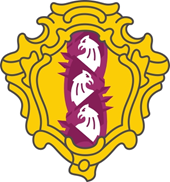 МУНИЦИПАЛЬНОЕ ОБРАЗОВАНИЕМУНИЦИПАЛЬНЫЙ ОКРУГДВОРЦОВЫЙ ОКРУГМУНИЦИПАЛЬНАЯ ПРОГРАММА«Участие в мероприятиях по профилактике незаконного потребления наркотических средств и психотропных веществ, новых потенциально опасных психоактивных веществ, наркомании на территории внутригородского муниципального образования Санкт-Петербурга муниципальный округ 
Дворцовый округ на 2021-2023 года»Санкт-Петербург2020 г.ПАСПОРТ ПРОГРАММЫХАРАКТЕРИСТИКА ПРОГРАММЫРешение проблемы немедицинского потребления наркотических веществ на территории Российской Федерации в настоящее время вышло в разряд первоочередных задач, стоящих перед государством, и тесно связано с современным состоянием российского общества, которое чаще всего определяется специалистами как нестабильное и даже кризисное. Состояние химической зависимости, развивающееся у того или иного индивида, является результатом воздействия совокупности факторов как биологического, так и психологического и социального порядков. Следует отметить, что конкретное (индивидуальное) сочетание причин, приводящих к формированию нарко- и токсикоманий, различно у каждого индивида.В обществе продолжает преобладать негативно-ориентированный подход к профилактике наркомании, токсикомании среди учащихся и молодежи, характеризующийся массовым информированием молодежи о вреде наркотиков, использованием стратегии запугивания, преобладанием массовых форм профилактики. Позитивно ориентированные стратегии, направленные на формирование у молодежи жизненных навыков (преодоление стресса, принятие решений, отстаивание своей позиции и др.) используются редко.Общественность слабо вовлечена в процесс профилактики наркомании и токсикомании.Эксперты выделяют ряд причин, способствующих наркотизации жителей города, а также поддержанию и даже росту спроса у них на наркотики.К ним можно отнести:1.	Высокую степень доступности, находящихся в незаконном обороте наркотических средств, потенциальным потребителям.2.	Недостаточно высокий уровень качества духовно-нравственного воспитания.3.	Высокий уровень воздействия молодежных субкультур, побуждающих низменные инстинкты.4.	Отсутствие у молодых людей мотивации, по ведению здорового образа жизни, т.е. в их сознании отсутствует связь между здоровым образом жизни и личным успехом.5.	Недостаточные условия для поддержания здорового образа жизни, а также отсутствие систематизированной и полной информации о местах, где такой образ жизни можно поддерживать и совершенствовать.С учетом вышеизложенного, эффективной формой профилактики наркомании будет являться работа по созданию условий для самореализации личности, используя при этом мотивационные приемы, позволяющих и в процессе работы, и при достижении результатов получать в совокупности положительные эмоции.В целях эффективного решения задач по профилактике наркомании необходимо объединение усилий и координация действий исполнительных органов государственной власти Санкт-Петербурга, органов местного самоуправления в Санкт-Петербурге, правоохранительных органов и иных субъектов профилактики наркомании.ОСНОВНЫЕ ЦЕЛИ И ЗАДАЧИ ПРОГРАММЫЦели Программы:Участие в реализации государственной социальной политики в области профилактики наркомании в Санкт-Петербурге;Профилактика потребления наркотических средств, пропаганда здорового образа жизни на территории муниципального образования;Профилактика правонарушений на территории муниципального образования, доведение до жителей информации об административной и уголовной ответственности за совершение преступлений в сфере незаконного оборота наркотических средств.Задачи Программы:Информирование и консультирование жителей муниципального образования по вопросам профилактики незаконного потребления наркотических средств и психотропных веществ, новых потенциально опасных психоактивных веществ, наркомании на территории муниципальных образований;Пропаганда здорового образа жизни среди различных групп населения муниципального образования;Содействие созданию и развитию системы государственной и негосударственной деятельности в области профилактики наркомании в Санкт-Петербурге;Содействие созданию условий для вовлечения граждан, социально ориентированных некоммерческих организаций, религиозных организаций в деятельность по профилактике незаконного потребления наркотических средств и психотропных веществ, новых потенциально опасных психоактивных веществ, наркомании;Привлечение жителей муниципального образования к добровольной деятельности по решению такой социальной проблемы, как наркомания.АУДИТОРИЯ ПРОГРАММЫЖители внутригородского муниципального образования Санкт-Петербурга муниципальный округ Дворцовый округ;Учащиеся образовательных учреждений и их родители.ФИНАНСИРОВНИЕ МЕРОПРИЯТИЙ ПРОГРАММЫДля реализации мероприятий, предусмотренных Программой, необходимое финансовое обеспечение в 2021 году составит 36,0 тыс. рублей. Для реализации мероприятий, предусмотренных Программой, необходимое финансовое обеспечение в 2022 году составит 36,0 тыс. рублей. Для реализации мероприятий, предусмотренных Программой, необходимое финансовое обеспечение в 2023 году составит 36,0 тыс. рублей. Общий объём финансирования Программы за три года составляет: 108,0 тыс. рублей. 	Финансирование программных мероприятий предусматривается за счет средств бюджета МО МО Дворцовый округ (целевая статья расходов _______________________), утвержденного Решением муниципального Совета МО  МО Дворцовый округ от ________________ 2020 года №_________ .Размеры бюджетного финансирования мероприятий Программы могут меняться в соответствии с изменениями в доходной части местного бюджета. ОРГАНИЗАЦИЯ УПРАВЛЕНИЯ, ОТВЕТСТВЕННЫЕ ИСПОЛНИТЕЛИ, МЕХАНИЗМ РЕАЛИЗАЦИИ ПРОГРАММЫОрганизацию управления работ по реализации программы осуществляет местная администрация МО МО Дворцовый округ. Организация управления по реализации программы основывается на взаимодействии органов местного самоуправления с населением и общественными организациями, действующими на территории муниципального образования и задействованными в реализации программы, а также на взаимодействии местной администрации МО МО Дворцовый округ и подрядных организаций, с которыми заключаются муниципальные контракты по результатам конкурсных процедур.Взаимодействие муниципального Совета МО МО Дворцовый округ, депутатов муниципального Совета МО МО Дворцовый округ с исполнителем программы осуществляется в порядке, установленном действующим законодательством в соответствии с установленными полномочиями.Ответственные исполнители: местная администрация МО МО Дворцовый округ. Механизм реализации программы заключается в проведении конкурсных процедур по определению подрядной организации, подписанию с ней муниципального контракта в соответствии с Федеральным законом от 05.04.2013 № 44-ФЗ «О контрактной системе в сфере закупок товаров, работ, услуг для обеспечения государственных и муниципальных нужд» и ежедневной координации действий участников программы. ОЦЕНКА ЭФФЕКТИВНОСТИ РЕАЛИЗАЦИИ ПРОГРАММЫ И ОЖИДАЕМЫЕ КОНЕЧНЫЕ РЕЗУЛЬТАТЫУвеличение интереса населения муниципального образования к системе профилактики наркомании; Увеличение информированности населения муниципального образования по вопросам профилактики незаконного потребления наркотических средств и психотропных веществ, новых потенциально опасных психоактивных веществ, наркомании;Увеличение числа жителей, ведущих здоровый образ жизни, занимающихся физической культурой и спортом, различными видами творчества, участвующих в мероприятиях по профилактике наркомании.ИЗМЕНЕНИЯ И ДОПОЛНЕНИЯ ПРОГРАММЫВсе изменения и дополнения к настоящей Программе вносятся местной администрацией МО МО Дворцовый округ и утверждаются Постановлениями.КОНТРОЛЬ ЗА ХОДОМ РЕАЛИЗАЦИИ ПРОГРАММЫ, 
СРОК РЕАЛИЗАЦИИ ПРОГРАММЫКонтроль за реализацией Программы осуществляют Местная администрация и Муниципальный Совет внутригородского муниципального образования Санкт-Петербурга муниципальный округ Дворцовый округ. Текущее управление и контроль за реализацией Программы осуществляет заказчик – Местная администрация внутригородского муниципального образования Санкт-Петербурга муниципальный округ Дворцовый округ.Срок реализации Программы – 2021-2023 года.Приложение №1 к Муниципальной программеПеречень основных мероприятий и смета расходов программы«Участие в мероприятиях по профилактике незаконного потребления наркотических средств и психотропных веществ, новых потенциально опасных психоактивных веществ, наркомании на территории внутригородского муниципального образования Санкт-Петербурга муниципальный округ Дворцовый округ на 2021-2023 года» 
на 2021 годПриложение №2 к Муниципальной программеПеречень основных мероприятий и смета расходов программы«Участие в мероприятиях по профилактике незаконного потребления наркотических средств и психотропных веществ, новых потенциально опасных психоактивных веществ, наркомании на территории внутригородского муниципального образования Санкт-Петербурга муниципальный округ Дворцовый округ на 2021-2023 года» 
на 2022 годПриложение №3 к Муниципальной программеПеречень основных мероприятий и смета расходов программы«Участие в мероприятиях по профилактике незаконного потребления наркотических средств и психотропных веществ, новых потенциально опасных психоактивных веществ, наркомании на территории внутригородского муниципального образования Санкт-Петербурга муниципальный округ Дворцовый округ на 2021-2023 года» 
на 2023 годНаименование ПрограммыМуниципальная программа «Участие в мероприятиях по профилактике незаконного потребления наркотических средств и психотропных веществ, новых потенциально опасных психоактивных веществ, наркомании на территории внутригородского муниципального образования Санкт-Петербурга муниципальный округ Дворцовый округ на 2021-2023 года» (далее - Программа).Основания для разработки Программы1. п.35 ч.1 ст.10 Закона Санкт-Петербурга от 23.09.2009 года № 420-79 «Об организации местного самоуправления в Санкт-Петербурге»: «участие в формах, установленных законодательством Санкт-Петербурга, в мероприятиях по профилактике незаконного потребления наркотических средств и психотропных веществ, новых потенциально опасных психоактивных веществ, наркомании в Санкт-Петербурге»;2. Федеральный закон от 08.01.1998 года № 3-ФЗ «О наркотических средствах и психотропных веществах»;3. Закон Санкт-Петербурга от 07.09.2011 года № 541-106 «О профилактике незаконного потребления наркотических средств и психотропных веществ, новых потенциально опасных психоактивных веществ, наркомании в Санкт-Петербурге»;4. Закон Санкт-Петербурга от 19.03.2018 года № 124-26 «О профилактике правонарушений в Санкт-Петербурге»;5. Устав внутригородского муниципального образования Санкт-Петербурга муниципальный округ Дворцовый округ.Муниципальный заказчик ПрограммыМестная администрация внутригородского муниципального образования Санкт-Петербурга муниципальный округ Дворцовый округ.Разработчик ПрограммыМестная администрация внутригородского муниципального образования Санкт-Петербурга муниципальный округ Дворцовый округ.Согласование мероприятий ПрограммыГлава местной администрации внутригородского муниципального образования Санкт-Петербурга муниципальный округ Дворцовый округ.Основные цели ПрограммыУчастие в реализации государственной социальной политики в области профилактики наркомании в Санкт-Петербурге;Профилактика потребления наркотических средств, пропаганда здорового образа жизни на территории муниципального образования;Профилактика правонарушений на территории муниципального образования, доведение до жителей информации об административной и уголовной ответственности за совершение преступлений в сфере незаконного оборота наркотических средств.Задачи ПрограммыИнформирование и консультирование жителей муниципального образования по вопросам профилактики незаконного потребления наркотических средств и психотропных веществ, новых потенциально опасных психоактивных веществ, наркомании на территории муниципальных образований;Пропаганда здорового образа жизни среди различных групп населения муниципального образования;Содействие созданию и развитию системы государственной и негосударственной деятельности в области профилактики наркомании в Санкт-Петербурге;Содействие созданию условий для вовлечения граждан, социально ориентированных некоммерческих организаций, религиозных организаций в деятельность по профилактике незаконного потребления наркотических средств и психотропных веществ, новых потенциально опасных психоактивных веществ, наркомании;Привлечение жителей муниципального образования к добровольной деятельности по решению такой социальной проблемы, как наркомания.Срок реализации Программы2021-2023 годаИсполнители ПрограммыМестная администрация внутригородского муниципального образования Санкт-Петербурга муниципальный округ Дворцовый округ.Источники финансирования ПрограммыФинансирование Программы осуществляется из средств местного бюджета внутригородского муниципального образования Санкт-Петербурга муниципальный округ Дворцовый округ на очередной финансовый год.Ожидаемые результаты реализации ПрограммыУвеличение интереса населения муниципального образования к системе профилактики наркомании; Увеличение информированности населения муниципального образования по вопросам профилактики незаконного потребления наркотических средств и психотропных веществ, новых потенциально опасных психоактивных веществ, наркомании;Увеличение числа жителей, ведущих здоровый образ жизни, занимающихся физической культурой и спортом, различными видами творчества, участвующих в мероприятиях по профилактике наркомании.Контроль за исполнением ПрограммыМуниципальный Совет внутригородского муниципального образования муниципальный округ Дворцовый округ. Местная администрация внутригородского муниципального образования муниципальный округ Дворцовый округ.Объем финансирования(тыс. руб.) На 2021 год – 36,0На 2022 год – 36,0На 2023 год – 36,0Общий - 108,00«Участие в мероприятиях по профилактике незаконного потребления наркотических средств и психотропных веществ, новых потенциально опасных психоактивных веществ, наркомании на территории внутригородского муниципального образования Санкт-Петербурга муниципальный округ Дворцовый округ на 2021-2023 года»№
п/пНаименование мероприятийСрок 
исполненияОбъем финансирования (тыс. руб.)Ожидаемые результаты(количество)Ожидаемые результаты(количество)№
п/пНаименование мероприятийСрок 
исполненияОбъем финансирования (тыс. руб.)МероприятийУчастников1.Публикация на официальном сайте муниципального образования и газете «Дворцовый округ» материалов, посвященных профилактике незаконного потребления наркотических средств и психотропных веществ, новых потенциально опасных психоактивных веществ, наркоманииЕжеквартально04/квартал30002.Размещение на информационных стендах, расположенных на территории муниципального образования, материалов, посвященных профилактике незаконного потребления наркотических средств и психотропных веществ, новых потенциально опасных психоактивных веществ, наркоманииВ течение года0--3.Взаимодействие с органами государственной власти Санкт-Петербурга, правоохранительными органами, органами прокуратуры, органами военного управления и иными органами и организациями по вопросам профилактики незаконного потребления наркотических средств и психотропных веществ, новых потенциально опасных психоактивных веществ, наркоманииВ течение года0--4.Участие в работе антинаркотической комиссии Центрального района Санкт-ПетербургаВ соответствии с планом0--5.Проведение акции «Сообщи, где торгуют смертью»В течение года0630006.Проведение акции «Дворцовый против наркотиков!»2 квартал0130007.Разработка макетов, издание и распространение среди населения муниципального образования информационных материалов (брошюр и евробуклетов) по вопросам профилактики незаконного потребления наркотических средств и психотропных веществ, новых потенциально опасных психоактивных веществ, наркомании2 квартал36,019008.Организация и проведение круглого стола посвященного вопросам профилактики незаконного потребления наркотических средств и психотропных веществ, новых потенциально опасных психоактивных веществ, наркомании на территории муниципального образованияВ течение года01-9.Обход территории муниципального образования на предмет выявление фактов нанесения трафаретных надписей/граффити имеющих признаки пропаганды незаконного распространения наркотических средств, психотропных веществ, новых потенциально опасных психоактивных веществЕженедельно01/неделя-10.Привлечение жителей муниципального образования к деятельности по выявлению фактов нанесения трафаретных надписей/граффити имеющих признаки пропаганды незаконного распространения наркотических средств, психотропных веществ, новых потенциально опасных психоактивных веществВ течение года04300011.Содействие созданию условий для вовлечения граждан, социально ориентированных некоммерческих организаций, религиозных организаций в деятельность по профилактике незаконного потребления наркотических средств и психотропных веществ, новых потенциально опасных психоактивных веществ, наркоманииВ течение года0--Итого финансирование на 2021 год: 36,0 тыс. руб. Итого финансирование на 2021 год: 36,0 тыс. руб. Итого финансирование на 2021 год: 36,0 тыс. руб. Итого финансирование на 2021 год: 36,0 тыс. руб. Итого финансирование на 2021 год: 36,0 тыс. руб. Итого финансирование на 2021 год: 36,0 тыс. руб. «Участие в мероприятиях по профилактике незаконного потребления наркотических средств и психотропных веществ, новых потенциально опасных психоактивных веществ, наркомании на территории внутригородского муниципального образования Санкт-Петербурга муниципальный округ Дворцовый округ на 2021-2023 года»№
п/пНаименование мероприятийСрок 
исполненияОбъем финансирования (тыс. руб.)Ожидаемые результаты(количество)Ожидаемые результаты(количество)№
п/пНаименование мероприятийСрок 
исполненияОбъем финансирования (тыс. руб.)МероприятийУчастников1.Публикация на официальном сайте муниципального образования и газете «Дворцовый округ» материалов, посвященных профилактике незаконного потребления наркотических средств и психотропных веществ, новых потенциально опасных психоактивных веществ, наркоманииЕжеквартально04/квартал30002.Размещение на информационных стендах, расположенных на территории муниципального образования, материалов, посвященных профилактике незаконного потребления наркотических средств и психотропных веществ, новых потенциально опасных психоактивных веществ, наркоманииВ течение года0--3.Взаимодействие с органами государственной власти Санкт-Петербурга, правоохранительными органами, органами прокуратуры, органами военного управления и иными органами и организациями по вопросам профилактики незаконного потребления наркотических средств и психотропных веществ, новых потенциально опасных психоактивных веществ, наркоманииВ течение года0--4.Участие в работе антинаркотической комиссии Центрального района Санкт-ПетербургаВ соответствии с планом0--5.Проведение акции «Сообщи, где торгуют смертью»В течение года0630006.Проведение акции «Дворцовый против наркотиков!»2 квартал0130007.Разработка макетов, издание и распространение среди населения муниципального образования информационных материалов (брошюр и евробуклетов) по вопросам профилактики незаконного потребления наркотических средств и психотропных веществ, новых потенциально опасных психоактивных веществ, наркомании2 квартал36,019008.Организация и проведение круглого стола посвященного вопросам профилактики незаконного потребления наркотических средств и психотропных веществ, новых потенциально опасных психоактивных веществ, наркомании на территории муниципального образованияВ течение года01-9.Обход территории муниципального образования на предмет выявление фактов нанесения трафаретных надписей/граффити имеющих признаки пропаганды незаконного распространения наркотических средств, психотропных веществ, новых потенциально опасных психоактивных веществЕженедельно01/неделя-10.Привлечение жителей муниципального образования к деятельности по выявлению фактов нанесения трафаретных надписей/граффити имеющих признаки пропаганды незаконного распространения наркотических средств, психотропных веществ, новых потенциально опасных психоактивных веществВ течение года04300011.Содействие созданию условий для вовлечения граждан, социально ориентированных некоммерческих организаций, религиозных организаций в деятельность по профилактике незаконного потребления наркотических средств и психотропных веществ, новых потенциально опасных психоактивных веществ, наркоманииВ течение года0--Итого финансирование на 2022 год: 36,0 тыс. руб. Итого финансирование на 2022 год: 36,0 тыс. руб. Итого финансирование на 2022 год: 36,0 тыс. руб. Итого финансирование на 2022 год: 36,0 тыс. руб. Итого финансирование на 2022 год: 36,0 тыс. руб. Итого финансирование на 2022 год: 36,0 тыс. руб. «Участие в мероприятиях по профилактике незаконного потребления наркотических средств и психотропных веществ, новых потенциально опасных психоактивных веществ, наркомании на территории внутригородского муниципального образования Санкт-Петербурга муниципальный округ Дворцовый округ на 2021-2023 года»№
п/пНаименование мероприятийСрок 
исполненияОбъем финансирования (тыс. руб.)Ожидаемые результаты(количество)Ожидаемые результаты(количество)№
п/пНаименование мероприятийСрок 
исполненияОбъем финансирования (тыс. руб.)МероприятийУчастников1.Публикация на официальном сайте муниципального образования и газете «Дворцовый округ» материалов, посвященных профилактике незаконного потребления наркотических средств и психотропных веществ, новых потенциально опасных психоактивных веществ, наркоманииЕжеквартально04/квартал30002.Размещение на информационных стендах, расположенных на территории муниципального образования, материалов, посвященных профилактике незаконного потребления наркотических средств и психотропных веществ, новых потенциально опасных психоактивных веществ, наркоманииВ течение года0--3.Взаимодействие с органами государственной власти Санкт-Петербурга, правоохранительными органами, органами прокуратуры, органами военного управления и иными органами и организациями по вопросам профилактики незаконного потребления наркотических средств и психотропных веществ, новых потенциально опасных психоактивных веществ, наркоманииВ течение года0--4.Участие в работе антинаркотической комиссии Центрального района Санкт-ПетербургаВ соответствии с планом0--5.Проведение акции «Сообщи, где торгуют смертью»В течение года0630006.Проведение акции «Дворцовый против наркотиков!»2 квартал0130007.Разработка макетов, издание и распространение среди населения муниципального образования информационных материалов (брошюр и евробуклетов) по вопросам профилактики незаконного потребления наркотических средств и психотропных веществ, новых потенциально опасных психоактивных веществ, наркомании2 квартал36,019008.Организация и проведение круглого стола посвященного вопросам профилактики незаконного потребления наркотических средств и психотропных веществ, новых потенциально опасных психоактивных веществ, наркомании на территории муниципального образованияВ течение года01-9.Обход территории муниципального образования на предмет выявление фактов нанесения трафаретных надписей/граффити имеющих признаки пропаганды незаконного распространения наркотических средств, психотропных веществ, новых потенциально опасных психоактивных веществЕженедельно01/неделя-10.Привлечение жителей муниципального образования к деятельности по выявлению фактов нанесения трафаретных надписей/граффити имеющих признаки пропаганды незаконного распространения наркотических средств, психотропных веществ, новых потенциально опасных психоактивных веществВ течение года04300011.Содействие созданию условий для вовлечения граждан, социально ориентированных некоммерческих организаций, религиозных организаций в деятельность по профилактике незаконного потребления наркотических средств и психотропных веществ, новых потенциально опасных психоактивных веществ, наркоманииВ течение года0--Итого финансирование на 2023 год: 36,0 тыс. руб. Итого финансирование на 2023 год: 36,0 тыс. руб. Итого финансирование на 2023 год: 36,0 тыс. руб. Итого финансирование на 2023 год: 36,0 тыс. руб. Итого финансирование на 2023 год: 36,0 тыс. руб. Итого финансирование на 2023 год: 36,0 тыс. руб. 